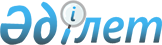 Об утверждении формы справки о прохождении аттестации для лиц командного состава судов, подлежащих государственной регистрации в Государственном судовом реестре Республики Казахстан
					
			Утративший силу
			
			
		
					Приказ Министра транспорта и коммуникаций Республики Казахстан от 26 июля 2013 года № 572. Зарегистрирован в Министерстве юстиции Республики Казахстан 27 августа 2013 года № 8643. Утратил силу приказом Министра по инвестициям и развитию Республики Казахстан от 14 июля 2015 года № 760      Сноска. Утратил силу приказом Министра по инвестициям и развитию РК от 14.07.2015 № 760.      В соответствии с пунктом 11 Правил дипломирования и аттестации лиц командного состава судов, подлежащих государственной регистрации в Государственном судовом реестре Республики Казахстан, утвержденных постановлением Правительства Республики Казахстан от 5 августа 2011 года № 915 «Об утверждении Положения о квалификационных комиссиях по дипломированию и аттестации лиц командного состава судов и Правил дипломирования и аттестации лиц командного состава судов, подлежащих государственной регистрации в Государственном судовом реестре Республики Казахстан», ПРИКАЗЫВАЮ:



      1. Утвердить форму справки о прохождении аттестации для лиц командного состава судов, подлежащих государственной регистрации в Государственном судовом реестре Республики Казахстан согласно приложению к настоящему приказу.



      2. Комитету транспортного контроля (Абсаттаров К.Б.) обеспечить:



      1) в установленном законодательством порядке государственную регистрацию настоящего приказа в Министерстве юстиции Республики Казахстан;



      2) после его государственной регистрации в Министерстве юстиции Республики Казахстан, официальное опубликование в средствах массовой информации, в том числе на интернет-ресурсе Министерства транспорта и коммуникаций Республики Казахстан и размещение его на ИПГО.



      3. Контроль за исполнением настоящего приказа возложить на вице-министра транспорта и коммуникаций Республики Казахстан Бектурова А.Г.



      4. Настоящий приказ вводится в действие по истечении десяти календарных дней после дня его первого официального опубликования.      Министр                                    А. Жумагалиев

Приложение         

к приказу Министра     

транспорта и коммуникаций 

Республики Казахстан    

от 26 июля 2013 года № 572Форма            

                             СПРАВКА 

         о прохождении аттестации для лиц командного состава судов,

         подлежащих государственной регистрации в Государственном

                судовом реестре Республики Казахстан № ____      Дана _______________________________________________________

                               (Ф.И.О.)

      Дата рождения ______________________________________________

      Образование ________________________________________________

      Диплом (выданный при дипломировании) № _____________________

                                               (когда и кем выдан)

      ____________________________________________________________

      Должность __________________________________________________

      № _____ и дата протокола аттестации ________________________

      Срок действия справки ______________________________________

      Настоящая справка выдана территориальным органом Комитета

      транспортного контроля ____________________________________.      Руководитель территориального органа _______________________

      Комитета транспортного контроля            (подпись) Ф.И.О.      М. П.      «________» ______________ 20___ г.

        (дата)      (месяц)
					© 2012. РГП на ПХВ «Институт законодательства и правовой информации Республики Казахстан» Министерства юстиции Республики Казахстан
				